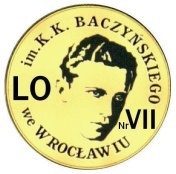 WYMAGANIA EDUKACYJNE Z MATEMATYKI NIEZBĘDNE DO UZYSKANIA PRZEZ UCZNIAPOSZCZEGÓLNYCH ŚRÓDROCZNYCH I ROCZNYCH OCEN KLASYFIKACYJNYCH WYNIKAJĄCYCH Z REALIZOWANEGO PROGRAMU NAUCZANIA Marcin Kurczab, Elżbieta Kurczab, Elżbieta Świda, Tomasz Szwed/Matematyka. Solidna od podstaw. Program nauczania w liceach i technikach/ Wydawnictwo Oficyna Edukacyjna Krzysztof Pazdro (LICEUM 4-LETNIE)	ZAKRES PODSTAWOWYSzczegółowe wymagania edukacyjne dla klasy 3A, 3FSzczegółowe wymagania edukacyjne dla klasy 3A, 3FSzczegółowe wymagania edukacyjne dla klasy 3A, 3FSzczegółowe wymagania edukacyjne dla klasy 3A, 3FSzczegółowe wymagania edukacyjne dla klasy 3A, 3FSzczegółowe wymagania edukacyjne dla klasy 3A, 3FSzczegółowe wymagania edukacyjne dla klasy 3A, 3FSzczegółowe wymagania edukacyjne dla klasy 3A, 3FSzczegółowe wymagania edukacyjne dla klasy 3A, 3FOcenę niedostateczną otrzymuje uczeń, który nie spełnia wymagań edukacyjnych niezbędnych do uzyskania oceny dopuszczającej.Ocenę niedostateczną otrzymuje uczeń, który nie spełnia wymagań edukacyjnych niezbędnych do uzyskania oceny dopuszczającej.Ocenę niedostateczną otrzymuje uczeń, który nie spełnia wymagań edukacyjnych niezbędnych do uzyskania oceny dopuszczającej.Ocenę niedostateczną otrzymuje uczeń, który nie spełnia wymagań edukacyjnych niezbędnych do uzyskania oceny dopuszczającej.Ocenę niedostateczną otrzymuje uczeń, który nie spełnia wymagań edukacyjnych niezbędnych do uzyskania oceny dopuszczającej.Ocenę niedostateczną otrzymuje uczeń, który nie spełnia wymagań edukacyjnych niezbędnych do uzyskania oceny dopuszczającej.Ocenę niedostateczną otrzymuje uczeń, który nie spełnia wymagań edukacyjnych niezbędnych do uzyskania oceny dopuszczającej.Ocenę niedostateczną otrzymuje uczeń, który nie spełnia wymagań edukacyjnych niezbędnych do uzyskania oceny dopuszczającej.Ocenę niedostateczną otrzymuje uczeń, który nie spełnia wymagań edukacyjnych niezbędnych do uzyskania oceny dopuszczającej.Wymagania edukacyjne niezbędne do uzyskania oceny dopuszczającejWymagania edukacyjne niezbędne do uzyskania oceny dopuszczającejWymagania edukacyjne niezbędne do uzyskania oceny dostatecznejZawierają wymagania na ocenę dopuszczającąWymagania edukacyjne niezbędne do uzyskania oceny dostatecznejZawierają wymagania na ocenę dopuszczającąWymagania edukacyjne niezbędne do uzyskania oceny dobrejZawierają wymagania na ocenę dopuszczającą              i dostatecznąWymagania edukacyjne niezbędne do uzyskania oceny dobrejZawierają wymagania na ocenę dopuszczającą              i dostatecznąWymagania edukacyjne niezbędne do uzyskania oceny bardzo dobrejZawierają wymagania na ocenę dopuszczającą, dostateczną i dobrąWymagania edukacyjne niezbędne do uzyskania oceny bardzo dobrejZawierają wymagania na ocenę dopuszczającą, dostateczną i dobrąWymagania edukacyjne niezbędne do uzyskania oceny celującejZawierają wymagania na ocenę dopuszczającą, dostateczną, dobrą    i bardzo dobrąUŁAMKI ALGEBRAICZNE. RÓWNANIA WYMIERNEUczeń:UŁAMKI ALGEBRAICZNE. RÓWNANIA WYMIERNEUczeń:UŁAMKI ALGEBRAICZNE. RÓWNANIA WYMIERNEUczeń:UŁAMKI ALGEBRAICZNE. RÓWNANIA WYMIERNEUczeń:UŁAMKI ALGEBRAICZNE. RÓWNANIA WYMIERNEUczeń:UŁAMKI ALGEBRAICZNE. RÓWNANIA WYMIERNEUczeń:UŁAMKI ALGEBRAICZNE. RÓWNANIA WYMIERNEUczeń:UŁAMKI ALGEBRAICZNE. RÓWNANIA WYMIERNEUczeń:UŁAMKI ALGEBRAICZNE. RÓWNANIA WYMIERNEUczeń:zna pojęcie ułamka algebraicznego jednej zmiennejzna pojęcie ułamka algebraicznego jednej zmiennejpotrafi rozwiązywać proste zadania na dowodzenie z zastosowaniem ułamków algebraicznychpotrafi rozwiązywać proste zadania na dowodzenie z zastosowaniem ułamków algebraicznychpotrafi sprawnie wykonywać działania łączne na ułamkach algebraicznychpotrafi sprawnie wykonywać działania łączne na ułamkach algebraicznychpotrafi rozwiązywać zadania na dowodzenie z zastosowaniem ułamków algebraicznych (w tym zadania dotyczące związków pomiędzy średnimi: arytmetyczną, geometryczną, średnią kwadratową)potrafi rozwiązywać zadania na dowodzenie z zastosowaniem ułamków algebraicznych (w tym zadania dotyczące związków pomiędzy średnimi: arytmetyczną, geometryczną, średnią kwadratową)potrafi przeprowadzić dyskusję liczby rozwiązań równania wymiernego z parametrempotrafi wyznaczyć dziedzinę ułamka algebraicznegopotrafi wyznaczyć dziedzinę ułamka algebraicznegopotrafi rozwiązywać zadania tekstowe prowadzące do prostych równań wymiernychpotrafi rozwiązywać zadania tekstowe prowadzące do prostych równań wymiernychpotrafi rozwiązywać równania i nierówności wymiernepotrafi rozwiązywać równania i nierówności wymiernepotrafi rozwiązywać równania i nierówności wymierne z wartością bezwzględnąpotrafi rozwiązywać równania i nierówności wymierne z wartością bezwzględnąpotrafi rozwiązywać zadania o podwyższonym stopniu trudności dotyczące funkcji wymiernych wymagające zastosowania niekonwencjonalnych metodpotrafi podać przykład ułamka algebraicznego o zadanej dziedziniepotrafi podać przykład ułamka algebraicznego o zadanej dziedzinierozwiązuje zadania z zastosowaniem proporcjonalności odwrotnejrozwiązuje zadania z zastosowaniem proporcjonalności odwrotnejpotrafi rozwiązywać zadania dotyczące własności funkcji wymiernej (w tym z parametrem)potrafi rozwiązywać zadania dotyczące własności funkcji wymiernej (w tym z parametrem)potrafi wykonywać działania na ułamkach algebraicznych, takie jak: skracanie ułamków, rozszerzanie ułamków, dodawanie, odejmowanie, mnożenie i dzielenie ułamków algebraicznych, określając warunki wykonalności tych działańpotrafi wykonywać działania na ułamkach algebraicznych, takie jak: skracanie ułamków, rozszerzanie ułamków, dodawanie, odejmowanie, mnożenie i dzielenie ułamków algebraicznych, określając warunki wykonalności tych działańrozwiązuje proste zadania z parametrem dotyczące funkcji wymiernychrozwiązuje proste zadania z parametrem dotyczące funkcji wymiernychpotrafi napisać wzór funkcji homograficznej na podstawie informacji o jej wykresiepotrafi napisać wzór funkcji homograficznej na podstawie informacji o jej wykresiepotrafi rozwiązywać równania wymierne z parametrempotrafi rozwiązywać równania wymierne z parametrempotrafi wykonywać działania łączne na ułamkach algebraicznychpotrafi wykonywać działania łączne na ułamkach algebraicznychpotrafi rozwiązywać proste zadania z parametrem dotyczące funkcji homograficznejpotrafi rozwiązywać proste zadania z parametrem dotyczące funkcji homograficznejpotrafi rozwiązywać zadania tekstowe prowadzące do równań wymiernychpotrafi rozwiązywać zadania tekstowe prowadzące do równań wymiernychzna definicję równania wymiernegozna definicję równania wymiernegowyznacza początkowe wyrazy ciągu określone rekurencyjniewyznacza początkowe wyrazy ciągu określone rekurencyjniepotrafi rozwiązywać proste równania wymiernepotrafi rozwiązywać proste równania wymiernewyznacza wzór rekurencyjny ciągu, mając dany wzór ogólnywyznacza wzór rekurencyjny ciągu, mając dany wzór ogólnywie, jaką zależność między dwiema wielkościami zmiennymi, nazywamy proporcjonalnością odwrotną potrafi wskazać współczynnik proporcjonalnościwie, jaką zależność między dwiema wielkościami zmiennymi, nazywamy proporcjonalnością odwrotną potrafi wskazać współczynnik proporcjonalnościoblicza oprocentowanie lokatyoblicza oprocentowanie lokatyzna definicję funkcji homograficznej zna definicję funkcji homograficznej potrafi przekształcić wzór funkcji  do postacipotrafi przekształcić wzór funkcji  do postacipotrafi naszkicować wykres funkcji   potrafi naszkicować wykres funkcji   potrafi wyznaczyć przedziały monotoniczności funkcjipotrafi wyznaczyć przedziały monotoniczności funkcjiII.  CIĄGIUczeń:II.  CIĄGIUczeń:II.  CIĄGIUczeń:II.  CIĄGIUczeń:II.  CIĄGIUczeń:II.  CIĄGIUczeń:II.  CIĄGIUczeń:II.  CIĄGIUczeń:II.  CIĄGIUczeń:zna definicję ciągu (ciągu liczbowego)zna definicję ciągu (ciągu liczbowego)potrafi rozwiązywać proste zadania „mieszane” dotyczące ciągów arytmetycznych i geometrycznych;potrafi rozwiązywać proste zadania „mieszane” dotyczące ciągów arytmetycznych i geometrycznych;wyznacza wartość parametru tak, aby ciąg był ciągiem monotonicznymwyznacza wartość parametru tak, aby ciąg był ciągiem monotonicznympotrafi rozwiązywać zadania na dowodzenie, w których jest mowa o ciągachpotrafi wyznaczyć dowolny wyraz ciągu liczbowego określonego wzorem ogólnympotrafi wyznaczyć dowolny wyraz ciągu liczbowego określonego wzorem ogólnymwyznacza wzór ogólny ciągu spełniającego podane warunkiwyznacza wzór ogólny ciągu spełniającego podane warunkiwyznacza kolejne wyrazy ciągu, gdy danych jest kilka jego początkowychwyznacza kolejne wyrazy ciągu, gdy danych jest kilka jego początkowychpotrafi zbadać na podstawie definicji monotoniczność ciągu liczbowego określonego wzorem ogólnym;potrafi zbadać na podstawie definicji monotoniczność ciągu liczbowego określonego wzorem ogólnym;potrafi narysować wykres ciągu liczbowego określonego wzorem ogólnympotrafi narysować wykres ciągu liczbowego określonego wzorem ogólnymwyznacza wartości zmiennych tak, aby wraz z podanymi wartościami tworzyły ciąg arytmetycznywyznacza wartości zmiennych tak, aby wraz z podanymi wartościami tworzyły ciąg arytmetycznyrozwiązuje równania z zastosowaniem wzoru na sumę wyraów ciągu arytmetycznegorozwiązuje równania z zastosowaniem wzoru na sumę wyraów ciągu arytmetycznegopotrafi podać przykłady ciągów liczbowych monotonicznychpotrafi podać przykłady ciągów liczbowych monotonicznychwyznacza wartość parametru tak, aby ciąg był arytmetycznywyznacza wartość parametru tak, aby ciąg był arytmetycznypotrafi rozwiązywać zadania „mieszane” dotyczące ciągów arytmetycznych i geometrycznych o podwyższonym stopniu trudnościpotrafi rozwiązywać zadania „mieszane” dotyczące ciągów arytmetycznych i geometrycznych o podwyższonym stopniu trudnościzna definicję ciągu arytmetycznegozna definicję ciągu arytmetycznegopotrafi wyprowadzić wzór na sumę n kolejnych początkowych wyrazów ciągu arytmetycznegopotrafi wyprowadzić wzór na sumę n kolejnych początkowych wyrazów ciągu arytmetycznegostosuje średnią geometryczną w dowodzeniustosuje średnią geometryczną w dowodzeniupotrafi podać przykłady ciągów arytmetycznych;potrafi podać przykłady ciągów arytmetycznych;określa okres oszczędzaniaokreśla okres oszczędzaniastosuje własności ciągu arytmetycznego do rozwiązywania zadań, również w kontekście praktycznymstosuje własności ciągu arytmetycznego do rozwiązywania zadań, również w kontekście praktycznymrozwiązuje zadania o podwyższonym stopniu trudności, związane ze wzorem rekurencyjnym ciągurozwiązuje zadania o podwyższonym stopniu trudności, związane ze wzorem rekurencyjnym ciągupotrafi zbadać na podstawie definicji, czy dany ciąg określony wzorem ogólnym jest arytmetycznypotrafi zbadać na podstawie definicji, czy dany ciąg określony wzorem ogólnym jest arytmetycznybada, ile wyrazów danego ciągu jest większych/mniejszych od danej liczbybada, ile wyrazów danego ciągu jest większych/mniejszych od danej liczbyokreśla monotoniczność ciągu geometrycznegookreśla monotoniczność ciągu geometrycznegowyznacza wzór ogólny ciągu arytmetycznego, mając dany pierwszy wyraz i różnicęwyznacza wzór ogólny ciągu arytmetycznego, mając dany pierwszy wyraz i różnicęwyznacza wyraz an+1 ciągu określonego wzorem ogólnym (tylko poziom podstawowy)wyznacza wyraz an+1 ciągu określonego wzorem ogólnym (tylko poziom podstawowy)wyznacza wartości zmiennych tak, aby wraz z podanymi wartościami tworzyły ciąg geometrycznywyznacza wartości zmiennych tak, aby wraz z podanymi wartościami tworzyły ciąg geometrycznyzna i potrafi stosować w rozwiązywaniu zadań wzór na n-ty wyraz ciągu arytmetycznego; zna i potrafi stosować w rozwiązywaniu zadań wzór na n-ty wyraz ciągu arytmetycznego; bada w prostych przypadkach czy ciąg liczbowego jest rosnący czy malejący(tylko poziom podstawowy)bada w prostych przypadkach czy ciąg liczbowego jest rosnący czy malejący(tylko poziom podstawowy)potrafi wyprowadzić wzór na sumę n kolejnych początkowych wyrazów ciągu geometrycznegopotrafi wyprowadzić wzór na sumę n kolejnych początkowych wyrazów ciągu geometrycznegozna i potrafi stosować w rozwiązywaniu zadań wzór na sumę n kolejnych początkowych wyrazów ciągu arytmetycznego;zna i potrafi stosować w rozwiązywaniu zadań wzór na sumę n kolejnych początkowych wyrazów ciągu arytmetycznego;potrafi wyznaczyć wyrazy ciągu o podanej wartości(tylko poziom podstawowy)potrafi wyznaczyć wyrazy ciągu o podanej wartości(tylko poziom podstawowy)stosuje średnią geometryczną do rozwiązywania zadaństosuje średnią geometryczną do rozwiązywania zadańzna definicję ciągu geometrycznego;zna definicję ciągu geometrycznego;wyznacza wzór ogólny ciągu mając danych kilka jego wyrazów(tylko poziom podstawowy)wyznacza wzór ogólny ciągu mając danych kilka jego wyrazów(tylko poziom podstawowy)wyznacza wartość parametru tak, aby ciąg był geometrycznywyznacza wartość parametru tak, aby ciąg był geometrycznypotrafi podać przykłady ciągów geometrycznychpotrafi podać przykłady ciągów geometrycznychpotrafi wykorzystać średnią arytmetyczną do obliczenia wyrazu środkowego ciągu arytmetycznego;(tylko poziom podstawowy)potrafi wykorzystać średnią arytmetyczną do obliczenia wyrazu środkowego ciągu arytmetycznego;(tylko poziom podstawowy)potrafi rozwiązywać zadania „mieszane” dotyczące ciągów arytmetycznych i geometrycznych;potrafi rozwiązywać zadania „mieszane” dotyczące ciągów arytmetycznych i geometrycznych;potrafi zbadać na podstawie definicji, czy dany ciąg określony wzorem ogólnym jest geometryczny;potrafi zbadać na podstawie definicji, czy dany ciąg określony wzorem ogólnym jest geometryczny;stosuje własności ciągu arytmetycznego do rozwiązywania zadań tekstowych(tylko poziom podstawowy)stosuje własności ciągu arytmetycznego do rozwiązywania zadań tekstowych(tylko poziom podstawowy)potrafi określić ciąg wzorem rekurencyjnympotrafi określić ciąg wzorem rekurencyjnymwyznacza wzór ogólny ciągu geometrycznego, mając dany pierwszy wyraz i ilorazwyznacza wzór ogólny ciągu geometrycznego, mając dany pierwszy wyraz i ilorazwyznacza wzór ogólny ciągu arytmetycznego, mając dane dowolne dwa jego wyrazy(tylko poziom podstawowy)wyznacza wzór ogólny ciągu arytmetycznego, mając dane dowolne dwa jego wyrazy(tylko poziom podstawowy)potrafi wyznaczyć wyrazy ciągu określonego wzorem rekurencyjnympotrafi wyznaczyć wyrazy ciągu określonego wzorem rekurencyjnymzna i potrafi stosować w rozwiązywaniu zadań wzór na n-ty wyraz ciągu geometrycznego; zna i potrafi stosować w rozwiązywaniu zadań wzór na n-ty wyraz ciągu geometrycznego; wyznacza wzór ogólny ciągu geometrycznego, mając dane dowolne dwa jego wyrazy(tylko poziom podstawowy)wyznacza wzór ogólny ciągu geometrycznego, mając dane dowolne dwa jego wyrazy(tylko poziom podstawowy)rozwiązuje zadania związane z kredytami, również umieszczone w kontekście praktycznymrozwiązuje zadania związane z kredytami, również umieszczone w kontekście praktycznymzna i potrafi stosować wzór na sumę n kolejnych początkowych wyrazów ciągu geometrycznego;zna i potrafi stosować wzór na sumę n kolejnych początkowych wyrazów ciągu geometrycznego;potrafi wykorzystać średnią geometryczną do obliczenia wyrazu środkowego ciągu geometrycznego;(tylko poziom podstawowy)potrafi wykorzystać średnią geometryczną do obliczenia wyrazu środkowego ciągu geometrycznego;(tylko poziom podstawowy)potrafi stosować procent prosty i składany w zadaniach dotyczących oprocentowania lokat i kredytów;potrafi stosować procent prosty i składany w zadaniach dotyczących oprocentowania lokat i kredytów;potrafi wyznaczyć ciąg arytmetyczny (geometryczny) na podstawie wskazanych danych;(tylko poziom podstawowy)potrafi wyznaczyć ciąg arytmetyczny (geometryczny) na podstawie wskazanych danych;(tylko poziom podstawowy)oblicza wysokość kapitału przy różnym okresie kapitalizacjioblicza wysokość kapitału przy różnym okresie kapitalizacjistosuje własności ciągu geometrycznego do rozwiązywania zadań tekstowych(tylko poziom podstawowy)stosuje własności ciągu geometrycznego do rozwiązywania zadań tekstowych(tylko poziom podstawowy)rozumie intuicyjnie pojęcie granicy ciągu liczbowego zbieżnego;rozumie intuicyjnie pojęcie granicy ciągu liczbowego zbieżnego;zna i potrafi stosować twierdzenie o działaniach arytmetycznych na granicach ciągów zbieżnych;zna i potrafi stosować twierdzenie o działaniach arytmetycznych na granicach ciągów zbieżnych;potrafi obliczyć granicę ciągu liczbowego (proste przykłady);potrafi obliczyć granicę ciągu liczbowego (proste przykłady);potrafi odróżnić ciąg geometryczny od szeregu geometrycznego;potrafi odróżnić ciąg geometryczny od szeregu geometrycznego;zna warunek na zbieżność szeregu geometrycznego i wzór na sumę szeregu; zna warunek na zbieżność szeregu geometrycznego i wzór na sumę szeregu; sprawdza, czy dany szereg geometryczny jest zbieżnysprawdza, czy dany szereg geometryczny jest zbieżnyIII.   KOMBINATORYKA. DWUMIAN NEWTONA. TRÓJKĄT PASCALAUczeń:III.   KOMBINATORYKA. DWUMIAN NEWTONA. TRÓJKĄT PASCALAUczeń:III.   KOMBINATORYKA. DWUMIAN NEWTONA. TRÓJKĄT PASCALAUczeń:III.   KOMBINATORYKA. DWUMIAN NEWTONA. TRÓJKĄT PASCALAUczeń:III.   KOMBINATORYKA. DWUMIAN NEWTONA. TRÓJKĄT PASCALAUczeń:III.   KOMBINATORYKA. DWUMIAN NEWTONA. TRÓJKĄT PASCALAUczeń:III.   KOMBINATORYKA. DWUMIAN NEWTONA. TRÓJKĄT PASCALAUczeń:III.   KOMBINATORYKA. DWUMIAN NEWTONA. TRÓJKĄT PASCALAUczeń:III.   KOMBINATORYKA. DWUMIAN NEWTONA. TRÓJKĄT PASCALAUczeń:zna regułę dodawania oraz regułę mnożenia;zna regułę dodawania oraz regułę mnożenia;wykorzystuje podstawowe pojęcia kombinatoryki do rozwiązywania zadańwykorzystuje podstawowe pojęcia kombinatoryki do rozwiązywania zadańoblicza liczbę możliwych sytuacji, spełniających określone kryteria, z wykorzystaniem reguły mnożenia i dodawania (także łącznie) oraz wzorów na liczbę: permutacji, kombinacji i wariacjioblicza liczbę możliwych sytuacji, spełniających określone kryteria, z wykorzystaniem reguły mnożenia i dodawania (także łącznie) oraz wzorów na liczbę: permutacji, kombinacji i wariacjioblicza liczbę możliwych sytuacji, spełniających określone kryteria, z wykorzystaniem reguły mnożenia i dodawania (także łącznie) oraz wzorów na liczbę: permutacji, kombinacji i wariacji w przypadkach wymagających rozważenia złożonego modelu zliczania elementówoblicza liczbę możliwych sytuacji, spełniających określone kryteria, z wykorzystaniem reguły mnożenia i dodawania (także łącznie) oraz wzorów na liczbę: permutacji, kombinacji i wariacji w przypadkach wymagających rozważenia złożonego modelu zliczania elementówpotrafi rozwiązywać nietypowe zadania dotyczące kombinatorykizna pojęcie permutacji zbioru i umie stosować wzór na liczbę permutacji;zna pojęcie permutacji zbioru i umie stosować wzór na liczbę permutacji;umie rozwiązywać zadania kombinatoryczne o średnim stopniu trudnościumie rozwiązywać zadania kombinatoryczne o średnim stopniu trudnościprowadzi dowody z wykorzystaniem pojęć kombinatorykiprowadzi dowody z wykorzystaniem pojęć kombinatorykizna pojęcie wariacji z powtórzeniami i bez powtórzeń i umie stosować wzory na liczbę takich wariacji;zna pojęcie wariacji z powtórzeniami i bez powtórzeń i umie stosować wzory na liczbę takich wariacji;zna pojęcie kombinacji i umie stosować wzór na liczbę kombinacji;zna pojęcie kombinacji i umie stosować wzór na liczbę kombinacji;używać proste zadania kombinatoryczne z zastosowaniem poznanych wzorów;używać proste zadania kombinatoryczne z zastosowaniem poznanych wzorów;stosuje regułę mnożenia do wyznaczenia liczby wyników doświadczenia spełniających dany warunek stosuje regułę mnożenia do wyznaczenia liczby wyników doświadczenia spełniających dany warunek przedstawia drzewo ilustrujące zbiór wyników danego doświadczeniaprzedstawia drzewo ilustrujące zbiór wyników danego doświadczeniawypisuje permutacje danego zbioruwypisuje permutacje danego zbioruoblicza liczbę permutacji elementów danego zbioruoblicza liczbę permutacji elementów danego zbioruprzeprowadza obliczenia, stosując definicję silniprzeprowadza obliczenia, stosując definicję silnioblicza liczbę wariacji bez powtórzeń oblicza liczbę wariacji bez powtórzeń oblicza liczbę wariacji z powtórzeniamioblicza liczbę wariacji z powtórzeniamistosuje regułę dodawania do wyznaczenia liczby wyników doświadczenia spełniających dany warunekstosuje regułę dodawania do wyznaczenia liczby wyników doświadczenia spełniających dany warunekzna symbol Newtonazna symbol Newtonaoblicza wartość symbolu Newtonaoblicza wartość symbolu Newtonazna własności symbolu Newtonazna własności symbolu Newtonazna pojęcie trójkąta Pascala i korzysta z niegozna pojęcie trójkąta Pascala i korzysta z niegoIV.   GEOMETRIA PŁASKA – CZWOROKĄTYUczeń:IV.   GEOMETRIA PŁASKA – CZWOROKĄTYUczeń:IV.   GEOMETRIA PŁASKA – CZWOROKĄTYUczeń:IV.   GEOMETRIA PŁASKA – CZWOROKĄTYUczeń:IV.   GEOMETRIA PŁASKA – CZWOROKĄTYUczeń:IV.   GEOMETRIA PŁASKA – CZWOROKĄTYUczeń:IV.   GEOMETRIA PŁASKA – CZWOROKĄTYUczeń:IV.   GEOMETRIA PŁASKA – CZWOROKĄTYUczeń:IV.   GEOMETRIA PŁASKA – CZWOROKĄTYUczeń:zna podział czworokątów;zna podział czworokątów;potrafi zastosować twierdzenie o odcinku łączącym środki ramion trapezu w rozwiązywaniu prostych zadańpotrafi zastosować twierdzenie o odcinku łączącym środki ramion trapezu w rozwiązywaniu prostych zadańpotrafi rozwiązywać zadania o średnim stopniu trudności dotyczące czworokątów, w tym trapezów i równoległoboków;potrafi rozwiązywać zadania o średnim stopniu trudności dotyczące czworokątów, w tym trapezów i równoległoboków;umie udowodnić twierdzenie o odcinku łączącym środki ramion trapezu;umie udowodnić twierdzenie o odcinku łączącym środki ramion trapezu;potrafi wyróżnić wśród trapezów: trapezy prostokątne i trapezy równoramienne; poprawnie posługuje się takimi określeniami, jak: podstawa, ramię, wysokość trapezu;potrafi wyróżnić wśród trapezów: trapezy prostokątne i trapezy równoramienne; poprawnie posługuje się takimi określeniami, jak: podstawa, ramię, wysokość trapezu;korzysta z wcześniej zdobytej wiedzy do rozwiązywania zadań dotyczących czworokątów (trygonometria, twierdzenie Talesa, twierdzenie Pitagorasa, własności trójkątów itp.)korzysta z wcześniej zdobytej wiedzy do rozwiązywania zadań dotyczących czworokątów (trygonometria, twierdzenie Talesa, twierdzenie Pitagorasa, własności trójkątów itp.)potrafi udowodnić twierdzenie o odcinku łączącym środki przekątnych trapezu;potrafi udowodnić twierdzenie o odcinku łączącym środki przekątnych trapezu;wie, że suma kątów przy każdym ramieniu trapezu jest równa 180° i umie tę własność wykorzystać w rozwiązywaniu prostych zadań;wie, że suma kątów przy każdym ramieniu trapezu jest równa 180° i umie tę własność wykorzystać w rozwiązywaniu prostych zadań;potrafi rozwiązywać proste zadania dotyczące podobieństwa czworokątów.potrafi rozwiązywać proste zadania dotyczące podobieństwa czworokątów.korzysta z wcześniej poznanych twierdzeń (np. twierdzenia sinusów i twierdzenia cosinusów) do rozwiązywania zadań dotyczących czworokątów.korzysta z wcześniej poznanych twierdzeń (np. twierdzenia sinusów i twierdzenia cosinusów) do rozwiązywania zadań dotyczących czworokątów.zna twierdzenie o odcinku łączącym środki ramion trapezu;zna twierdzenie o odcinku łączącym środki ramion trapezu;umie na podstawie własności czworokąta podanych w zadaniu wywnioskować, jaki to jest czworokąt;umie na podstawie własności czworokąta podanych w zadaniu wywnioskować, jaki to jest czworokąt;potrafi rozwiązywać proste zadania dotyczące własności trapezów;potrafi rozwiązywać proste zadania dotyczące własności trapezów;zna podstawowe własności równoległoboków i umie je stosować w rozwiązywaniu prostych zadań;zna podstawowe własności równoległoboków i umie je stosować w rozwiązywaniu prostych zadań;wie, jakie własności ma romb;wie, jakie własności ma romb;zna własności prostokąta i kwadratu;zna własności prostokąta i kwadratu;wie, co to są trapezoidy, potrafi podać przykłady takich figur;wie, co to są trapezoidy, potrafi podać przykłady takich figur;zna własności deltoidu;zna własności deltoidu;zna i rozumie definicję podobieństwa;zna i rozumie definicję podobieństwa;potrafi wskazać figury podobne;potrafi wskazać figury podobne;V.   GEOMETRIA PŁASKA – POLE CZWOROKĄTAUczeń:V.   GEOMETRIA PŁASKA – POLE CZWOROKĄTAUczeń:V.   GEOMETRIA PŁASKA – POLE CZWOROKĄTAUczeń:V.   GEOMETRIA PŁASKA – POLE CZWOROKĄTAUczeń:V.   GEOMETRIA PŁASKA – POLE CZWOROKĄTAUczeń:V.   GEOMETRIA PŁASKA – POLE CZWOROKĄTAUczeń:V.   GEOMETRIA PŁASKA – POLE CZWOROKĄTAUczeń:V.   GEOMETRIA PŁASKA – POLE CZWOROKĄTAUczeń:V.   GEOMETRIA PŁASKA – POLE CZWOROKĄTAUczeń:zna twierdzenie o polach figur podobnych; zna twierdzenie o polach figur podobnych; potrafi stosować twierdzenie sinusów w rozwiązywaniu trójkątów;potrafi stosować twierdzenie sinusów w rozwiązywaniu trójkątów;potrafi stosować twierdzenie sinusów w zadaniach geometrycznych;potrafi stosować twierdzenie sinusów w zadaniach geometrycznych;potrafi stosować w danym zadaniu geometrycznym twierdzenie sinusów i cosinusów;potrafi stosować w danym zadaniu geometrycznym twierdzenie sinusów i cosinusów;potrafi rozwiązywać zadania o podwyższonym stopniu trudności lub wymagające niekonwencjonalnych pomysłów i metod rozwiązywania.zna twierdzenie sinusów;zna twierdzenie sinusów;potrafi stosować twierdzenie cosinusów w rozwiązywaniu trójkątów;potrafi stosować twierdzenie cosinusów w rozwiązywaniu trójkątów;potrafi stosować twierdzenie cosinusów w zadaniach geometrycznych;potrafi stosować twierdzenie cosinusów w zadaniach geometrycznych;rozwiązuje zadania dotyczące trójkątów, w których wykorzystuje twierdzenia poznane wcześniej (tw.  Pitagorasa, tw. Talesa, tw. sinusów, tw. cosinusów, twierdzenia o kątach w kole, itp.)  rozwiązuje zadania dotyczące trójkątów, w których wykorzystuje twierdzenia poznane wcześniej (tw.  Pitagorasa, tw. Talesa, tw. sinusów, tw. cosinusów, twierdzenia o kątach w kole, itp.)  potrafi udowodnić twierdzenie Pitagorasa oraz twierdzenie Talesa z wykorzystaniem pól odpowiednich trójkątów;zna twierdzenie cosinusów;zna twierdzenie cosinusów;potrafi rozwiązywać proste zadania geometryczne dotyczące trójkątów, wykorzystując wzory na pole trójkąta i poznane wcześniej twierdzenia;potrafi rozwiązywać proste zadania geometryczne dotyczące trójkątów, wykorzystując wzory na pole trójkąta i poznane wcześniej twierdzenia;potrafi rozwiązywać zadania geometryczne o średnim stopniu trudności, stosując wzory na pola trójkątów, w tym również z wykorzystaniem poznanych wcześniej własności trójkątów;potrafi rozwiązywać zadania geometryczne o średnim stopniu trudności, stosując wzory na pola trójkątów, w tym również z wykorzystaniem poznanych wcześniej własności trójkątów;potrafi dowodzić twierdzenia, w których wykorzystuje pojęcie pola.potrafi dowodzić twierdzenia, w których wykorzystuje pojęcie pola.potrafi rozwiązywać nietypowe zadania geometryczne o podwyższonym stopniu trudności z wykorzystaniem wzorów na pola figur i innych twierdzeńrozumie pojęcie pola figury; zna wzór na pole kwadratu i pole prostokąta;rozumie pojęcie pola figury; zna wzór na pole kwadratu i pole prostokąta;potrafi rozwiązywać proste zadania geometryczne dotyczące trójkątów, wykorzystując wzory na ich pola i poznane wcześniej twierdzenia, w szczególności twierdzenie Pitagorasa oraz własności okręgu wpisanego w trójkąt i okręgu opisanego na trójkącie;potrafi rozwiązywać proste zadania geometryczne dotyczące trójkątów, wykorzystując wzory na ich pola i poznane wcześniej twierdzenia, w szczególności twierdzenie Pitagorasa oraz własności okręgu wpisanego w trójkąt i okręgu opisanego na trójkącie;potrafi rozwiązywać zadania geometryczne, wykorzystując cechy podobieństwa trójkątów, twierdzenie o polach figur podobnych;potrafi rozwiązywać zadania geometryczne, wykorzystując cechy podobieństwa trójkątów, twierdzenie o polach figur podobnych;potrafi wyprowadzić wzór na pole równoległoboku;potrafi wyprowadzić wzór na pole równoległoboku;potrafi rozwiązywać nietypowe zadania geometryczne o podwyższonym stopniu trudności z wykorzystaniem wzorów na pola figur i innych twierdzeń.zna co najmniej 4 wzory na pola trójkąta;zna co najmniej 4 wzory na pola trójkąta;potrafi stosować twierdzenia o polach figur podobnych przy rozwiązywaniu prostych zadań;potrafi stosować twierdzenia o polach figur podobnych przy rozwiązywaniu prostych zadań;potrafi rozwiązywać zadania geometryczne o średnim stopniu trudności, wykorzystując wzory na pola trójkątów i czworokątów, w tym również z wykorzystaniem wcześniej poznanych twierdzeń (np. twierdzenia sinusów i cosinusów, twierdzenia o okręgu wpisanym w czworokąt i opisanym na czworokącie).potrafi rozwiązywać zadania geometryczne o średnim stopniu trudności, wykorzystując wzory na pola trójkątów i czworokątów, w tym również z wykorzystaniem wcześniej poznanych twierdzeń (np. twierdzenia sinusów i cosinusów, twierdzenia o okręgu wpisanym w czworokąt i opisanym na czworokącie).potrafi wyprowadzić wzory na pole rombu;potrafi wyprowadzić wzory na pole rombu;potrafi obliczyć wysokość trójkąta, korzystając ze wzoru na pole;potrafi obliczyć wysokość trójkąta, korzystając ze wzoru na pole;umie zastosować wzory na pole koła i pole wycinka koła przy rozwiązywaniu prostych zadań;umie zastosować wzory na pole koła i pole wycinka koła przy rozwiązywaniu prostych zadań;potrafi wyprowadzić wzór na pole trapezu;potrafi wyprowadzić wzór na pole trapezu;zna twierdzenie o polach figur podobnych; zna twierdzenie o polach figur podobnych; potrafi rozwiązywać proste zadania geometryczne dotyczące czworokątów, wykorzystując wzory na ich pola i poznane wcześniej twierdzenia, w szczególności twierdzenie Pitagorasa oraz twierdzenie o okręgu wpisanym w czworokąt i opisanym na czworokącie;potrafi rozwiązywać proste zadania geometryczne dotyczące czworokątów, wykorzystując wzory na ich pola i poznane wcześniej twierdzenia, w szczególności twierdzenie Pitagorasa oraz twierdzenie o okręgu wpisanym w czworokąt i opisanym na czworokącie;potrafi rozwiązywać zadania geometryczne o wysokim stopniu trudności, wykorzystując wzory na pola trójkątów i czworokątów, w tym również z wykorzystaniem wcześniej poznanych twierdzeń (np. twierdzenia sinusów i cosinusów, twierdzenia o okręgu wpisanym w czworokąt i opisanym na czworokącie).potrafi rozwiązywać zadania geometryczne o wysokim stopniu trudności, wykorzystując wzory na pola trójkątów i czworokątów, w tym również z wykorzystaniem wcześniej poznanych twierdzeń (np. twierdzenia sinusów i cosinusów, twierdzenia o okręgu wpisanym w czworokąt i opisanym na czworokącie).zna wzór na pole koła i pole wycinka koła; zna wzór na pole koła i pole wycinka koła; zna związek między polami figur podobnych i potrafi korzystać z tego związku, rozwiązując zadania geometryczne o niewielkim stopniu trudności.zna związek między polami figur podobnych i potrafi korzystać z tego związku, rozwiązując zadania geometryczne o niewielkim stopniu trudności.wie, że pole wycinka koła jest wprost proporcjonalne do miary odpowiadającego mu kąta środkowego koła i jest wprost proporcjonalne do długości odpowiadającego mu łuku okręgu oraz umie zastosować tę wiedzę przy rozwiązywaniu prostych zadańwie, że pole wycinka koła jest wprost proporcjonalne do miary odpowiadającego mu kąta środkowego koła i jest wprost proporcjonalne do długości odpowiadającego mu łuku okręgu oraz umie zastosować tę wiedzę przy rozwiązywaniu prostych zadańpotrafi zastosować wzory na pole kwadratu i prostokąta w rozwiązaniach prostych zadań;potrafi zastosować wzory na pole kwadratu i prostokąta w rozwiązaniach prostych zadań;zna wzory na pole równoległoboku; zna wzory na pole równoległoboku; zna wzory na pole rombu; potrafi rozwiązywać proste zadania geometryczne dotyczące rombów, wykorzystując wzory na jego pole i poznane wcześniej twierdzenia;zna wzory na pole rombu; potrafi rozwiązywać proste zadania geometryczne dotyczące rombów, wykorzystując wzory na jego pole i poznane wcześniej twierdzenia;zna wzór na pole trapezu; potrafi rozwiązywać proste zadania geometryczne dotyczące trapezów, wykorzystując wzór na jego pole i poznane wcześniej twierdzenia;zna wzór na pole trapezu; potrafi rozwiązywać proste zadania geometryczne dotyczące trapezów, wykorzystując wzór na jego pole i poznane wcześniej twierdzenia;VIII.   GEOMETRIA ANALITYCZNAUczeń:VIII.   GEOMETRIA ANALITYCZNAUczeń:VIII.   GEOMETRIA ANALITYCZNAUczeń:VIII.   GEOMETRIA ANALITYCZNAUczeń:VIII.   GEOMETRIA ANALITYCZNAUczeń:VIII.   GEOMETRIA ANALITYCZNAUczeń:VIII.   GEOMETRIA ANALITYCZNAUczeń:VIII.   GEOMETRIA ANALITYCZNAUczeń:VIII.   GEOMETRIA ANALITYCZNAUczeń:zna określenie wektora w układzie współrzędnych i potrafi podać jego cechy;potrafi obliczyć współrzędne początku wektora (końca wektora), gdy dane ma współrzędne wektora oraz współrzędne końca (początku) wektorapotrafi obliczyć współrzędne początku wektora (końca wektora), gdy dane ma współrzędne wektora oraz współrzędne końca (początku) wektorapotrafi stosować własności działań na wektorach w rozwiązywaniu zadań o średnim stopniu trudnościpotrafi stosować własności działań na wektorach w rozwiązywaniu zadań o średnim stopniu trudnościsprawdzić czy podane trzy punkty są współliniowesprawdzić czy podane trzy punkty są współliniowerozwiązuje zadania nietypowe dotyczące funkcji liniowej o podwyższonym stopniu trudności;rozwiązuje zadania nietypowe dotyczące funkcji liniowej o podwyższonym stopniu trudności;potrafi obliczyć współrzędne wektora, mając dane współrzędne początku i końca wektorapotrafi stosować własności wektorów równych i przeciwnych do rozwiązywania zadańpotrafi stosować własności wektorów równych i przeciwnych do rozwiązywania zadańpotrafi rozwiązywać zadania z parametrem dotyczące równoległości/prostopadłości prostychpotrafi rozwiązywać zadania z parametrem dotyczące równoległości/prostopadłości prostychrozwiązywać trudniejsze zadania z kontekstem praktycznym dotyczące funkcji liniowej;rozwiązywać trudniejsze zadania z kontekstem praktycznym dotyczące funkcji liniowej;potrafi wyprowadzać wzory z geometrii analitycznej odległość punktu od prostej)potrafi wyprowadzać wzory z geometrii analitycznej odległość punktu od prostej)potrafi wyznaczyć długość wektora (odległość między punktami na płaszczyźnie kartezjańskiej)potrafi napisać wzór funkcji liniowej, której wykres jest równoległy do wykresu danej funkcji liniowej i przechodzi przez punkt o danych współrzędnych;potrafi napisać wzór funkcji liniowej, której wykres jest równoległy do wykresu danej funkcji liniowej i przechodzi przez punkt o danych współrzędnych;potrafi obliczyć współrzędne punktów wspólnych prostej i okręgu lub stwierdzić, że prosta i okrąg nie mają punktów wspólnych;potrafi obliczyć współrzędne punktów wspólnych prostej i okręgu lub stwierdzić, że prosta i okrąg nie mają punktów wspólnych;potrafi stosować wiedzę o wektorach w rozwiązywaniu zadań geometrycznych;potrafi stosować wiedzę o wektorach w rozwiązywaniu zadań geometrycznych;zna określenie wektorów równych i wektorów przeciwnych w geometrii analitycznejpotrafi wyznaczyć miarę kąta nachylenia do osi OX prostej opisanej równaniem kierunkowym;potrafi wyznaczyć miarę kąta nachylenia do osi OX prostej opisanej równaniem kierunkowym;potrafi zastosować układy równań do rozwiązywania zadań z geometrii analitycznej o średnim stopniu trudności;potrafi zastosować układy równań do rozwiązywania zadań z geometrii analitycznej o średnim stopniu trudności;potrafi rozwiązywać zadania z parametrem dotyczące punktu przecięcia prostych;potrafi rozwiązywać zadania z parametrem dotyczące punktu przecięcia prostych;potrafi wykonywać działania na wektorach: dodawanie, odejmowanie oraz mnożenie przez liczbę (analitycznie)potrafi napisać równanie kierunkowe prostej znając jej kąt nachylenia do osi OX i współrzędne punktu, który należy do prostej;potrafi napisać równanie kierunkowe prostej znając jej kąt nachylenia do osi OX i współrzędne punktu, który należy do prostej;rozwiązuje zadania, dotyczące wektorów, w których występują parametryrozwiązuje zadania, dotyczące wektorów, w których występują parametrypotrafi zastosować układy równań do rozwiązywania zadań z geometrii analitycznej o wysokim stopniu trudności;potrafi zastosować układy równań do rozwiązywania zadań z geometrii analitycznej o wysokim stopniu trudności;zna pojęcie i wzór funkcji liniowej;potrafi napisać równanie kierunkowe prostej przechodzącej przez dane dwa punkty (o różnych odciętych);potrafi napisać równanie kierunkowe prostej przechodzącej przez dane dwa punkty (o różnych odciętych);rozwiązuje zadania z geometrii analitycznej (o średnim stopniu trudności) w rozwiązaniu których sprawnie korzysta z poznanych wzorówrozwiązuje zadania z geometrii analitycznej (o średnim stopniu trudności) w rozwiązaniu których sprawnie korzysta z poznanych wzorówpotrafi rozwiązać różne zadania dotyczące okręgów, w których koniczne jest zastosowanie wiadomości z różnych działów matematyki;potrafi rozwiązać różne zadania dotyczące okręgów, w których koniczne jest zastosowanie wiadomości z różnych działów matematyki;potrafi interpretować współczynniki we wzorze funkcji liniowej (monotoniczność, położenie wykresu funkcji liniowej w ćwiartkach układu współrzędnych, zależność współrzędnych punktu przecięcia wykresu z osią y od współczynnika b);potrafi stosować warunek równoległości oraz prostopadłości prostych opisanych równaniami kierunkowymi/ogólnymi do wyznaczenia równania prostej równoległej/prostopadłej i przechodzącej przez dany punkt;potrafi stosować warunek równoległości oraz prostopadłości prostych opisanych równaniami kierunkowymi/ogólnymi do wyznaczenia równania prostej równoległej/prostopadłej i przechodzącej przez dany punkt;rozwiązuje zadania geometrii analitycznej w oparciu o wzór na pole trójkąta w układzie współrzędnych (np. gdy dane jest pole)rozwiązuje zadania geometrii analitycznej w oparciu o wzór na pole trójkąta w układzie współrzędnych (np. gdy dane jest pole)potrafi rozwiązywać zadania z geometrii analitycznej o podwyższonym stopniu trudnościpotrafi rozwiązywać zadania z geometrii analitycznej o podwyższonym stopniu trudnościpotrafi sporządzić wykres funkcji liniowej danej wzorem;potrafi sprowadzić równanie okręgu z postaci zredukowanej do kanonicznej;potrafi sprowadzić równanie okręgu z postaci zredukowanej do kanonicznej;stosuje równanie okręgu w zadaniach o podwyższonym stopniu trudności stosuje równanie okręgu w zadaniach o podwyższonym stopniu trudności potrafi sprawdzić algebraicznie, czy punkt o danych współrzędnych należy do wykresu funkcji liniowej;potrafi napisać równanie okręgu mając trzy punkty należące do tego okręgu;potrafi napisać równanie okręgu mając trzy punkty należące do tego okręgu;potrafi wykazać, że dane przekształcenie jest/nie jest izometriąpotrafi wykazać, że dane przekształcenie jest/nie jest izometriąpotrafi znaleźć wzór funkcji liniowej o zadanych własnościach;potrafi określić wzajemne położenie prostej o danym równaniu względem okręgu o danym równaniu (po wykonaniu stosownych obliczeń);potrafi określić wzajemne położenie prostej o danym równaniu względem okręgu o danym równaniu (po wykonaniu stosownych obliczeń);potrafi napisać wzór funkcji liniowej na podstawie informacji o jej wykresie;potrafi określić wzajemne położenie dwóch okręgów danych równaniami (na podstawie stosownych obliczeń);potrafi określić wzajemne położenie dwóch okręgów danych równaniami (na podstawie stosownych obliczeń);zna i rozumie pojęcie współliniowości punktów;potrafi zastosować w zadaniach warunki na prostopadłość i równoległość wektorówpotrafi zastosować w zadaniach warunki na prostopadłość i równoległość wektorówpotrafi obliczyć długość odcinka, znając współrzędne jego końcówpotrafi obliczyć pole trójkąta, gdy dane są jego wierzchołkipotrafi obliczyć pole trójkąta, gdy dane są jego wierzchołkizna definicję równania kierunkowego prostej oraz znaczenie współczynników występujących w tym równaniu (w tym również związek z kątem nachylenia prostej do osi OX); potrafi określić wzajemne położenie prostej o danym równaniu względem okręgu o danym równaniu (po wykonaniu stosownych obliczeń) potrafi określić wzajemne położenie prostej o danym równaniu względem okręgu o danym równaniu (po wykonaniu stosownych obliczeń)zna definicję równania ogólnego prostej;potrafi określić wzajemne położenie dwóch okręgów danych równaniami (na podstawie stosownych obliczeń);potrafi określić wzajemne położenie dwóch okręgów danych równaniami (na podstawie stosownych obliczeń);potrafi napisać równanie ogólne prostej przechodzącej przez dwa punkty;potrafi rozwiązywać proste zadania z wykorzystaniem wiadomości o prostych, trójkątach i okręgach;potrafi rozwiązywać proste zadania z wykorzystaniem wiadomości o prostych, trójkątach i okręgach;zna warunek równoległości oraz prostopadłości prostych danych równaniami kierunkowymi/ogólnymi;potrafi wyznaczyć równania okręgu w symetrii względem osi układu oraz początku układupotrafi wyznaczyć równania okręgu w symetrii względem osi układu oraz początku układurozpoznaje równanie okręgu w postaci kanonicznej i zredukowanej;potrafi sprowadzić równanie okręgu z postaci kanonicznej do zredukowanej;potrafi odczytać z równania okręgu współrzędne środka i promień okręgu;potrafi napisać równanie okręgu, gdy zna współrzędne środka i promień tego okręgu;umie sprawdzić, czy punkt należy do okręgu w postaci kanonicznej oraz zredukowanej;potrafi narysować w układzie współrzędnych okrąg na podstawie danego równania opisującego okrąg; zna i potrafi stosować w zadaniach, wzór na odległość punktu od prostejzna wzór na pole trójkąta, gdy dane są jego wierzchołkipotrafi obliczyć odległość między dwiema prostymi równoległymirozpoznaje równanie okręgu w postaci kanoniczneji zredukowanej;potrafi odczytać z równania okręgu współrzędne środka i promień okręgu;potrafi napisać równanie okręgu, gdy zna współrzędne środka i promień tego okręgu;umie sprawdzić, czy punkt należy do okręgu w postaci kanonicznej oraz zredukowanej;potrafi narysować w układzie współrzędnych okrąg na podstawie danego równania opisującego okrąg; zna pojęcie stycznej, siecznej i prostej rozłącznej do okręgupotrafi obliczyć współrzędne punktów wspólnych dwóch okręgów (lub stwierdzić, że okręgi nie przecinają się), gdy znane są równania tych okręgów;potrafi obliczyć współrzędne punktów wspólnych prostej i okręgu lub stwierdzić, że prosta i okrąg nie mają punktów wspólnych;potrafi obliczyć współrzędne punktów wspólnych dwóch okręgów (lub stwierdzić, że okręgi nie przecinają się), gdy znane są równania tych okręgów;wie, jakie przekształcenie nazywamy izometrią